	出發日期06月05、12、19、26日
07月03、10、17日7月24、31日8月07、14日8月21、28日9月04、11、18、25日成人價錢$2,180$2,580$2,280三人一房 (加床 或DBL+ SGL Bed )$2,080$2,480$2,180小童 (不佔床)$1,880$2,280$1,980單人房附加費$400$700$450**以上旅行團必須十人以上才可成行。****以上旅行團必須十人以上才可成行。****以上旅行團必須十人以上才可成行。****以上旅行團必須十人以上才可成行。**以上產品不包括來回機票，如有需要可個別報價以上產品不包括來回機票，如有需要可個別報價以上產品不包括來回機票，如有需要可個別報價以上產品不包括來回機票，如有需要可個別報價 費 用 包 括  費 用 包 括  費 用 包 括  費 用 包 括  費 用 包 括  費 用 包 括 1包：旅遊巴由首爾市 / 仁川機場接車到龍平渡假村。包：旅遊巴由首爾市 / 仁川機場接車到龍平渡假村。包：旅遊巴由首爾市 / 仁川機場接車到龍平渡假村。2包：入住龍平滑雪渡假村內。http://www.yongpyong.co.kr/包：入住龍平滑雪渡假村內。http://www.yongpyong.co.kr/包：入住龍平滑雪渡假村內。http://www.yongpyong.co.kr/3包：發王山觀光纜車(一次門卷)包：發王山觀光纜車(一次門卷)包：發王山觀光纜車(一次門卷)4包：龍平水上樂園入場券包：龍平水上樂園入場券包：龍平水上樂園入場券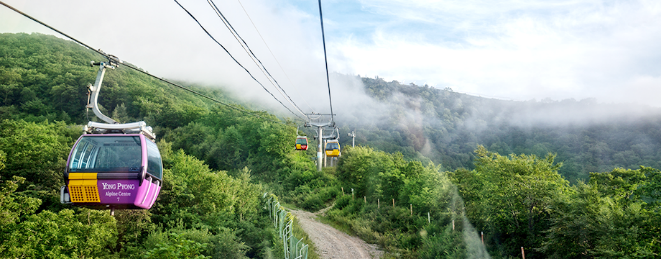 5包：特色戶外烤肉晚餐包：特色戶外烤肉晚餐包：特色戶外烤肉晚餐6包：酒店早餐 x 1、。韓式午餐x 1包：酒店早餐 x 1、。韓式午餐x 1包：酒店早餐 x 1、。韓式午餐x 1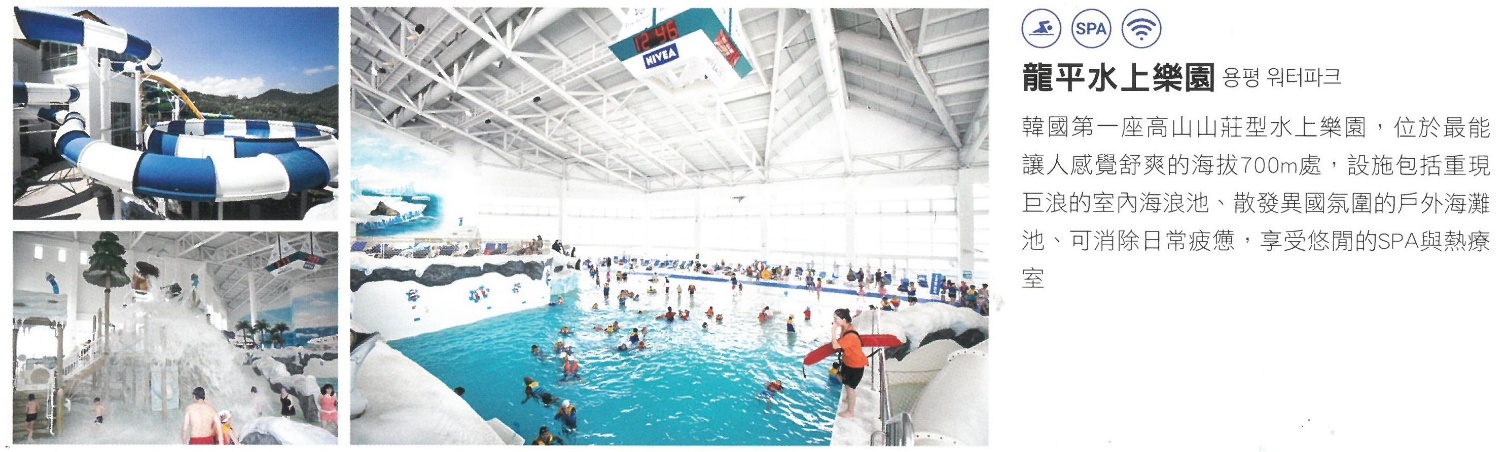 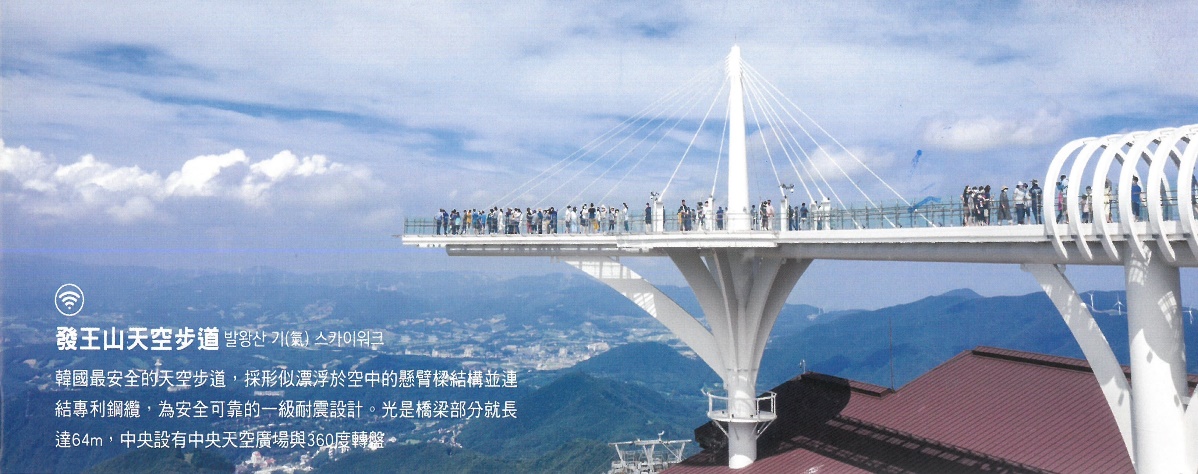 山頂之地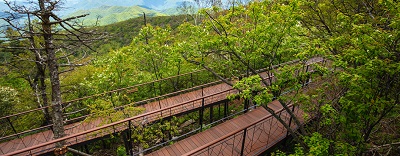 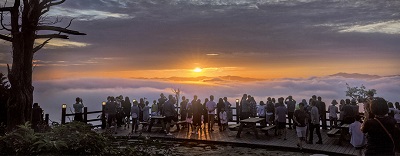 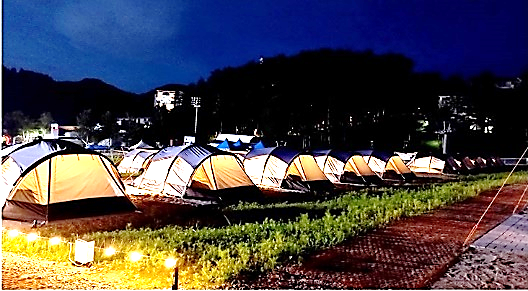 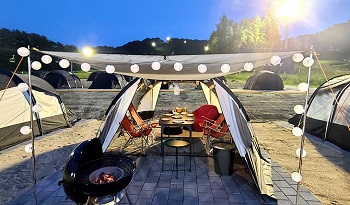 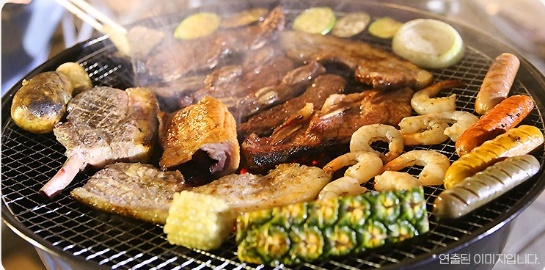 龍平渡假村逍遙遊行程龍平渡假村逍遙遊行程龍平渡假村逍遙遊行程龍平渡假村逍遙遊行程107:00 (a)仁川機場1號客運大樓 或 (b)仁川機場2號客運大樓或(c)首爾明洞集合(集合地點及時間，最終由當地導遊出發前決定)。午餐於龍平市集內餐廳渡假村→龍平發王山觀光纜車→天空步道亞洲最長的7.4km行程，為您獻上發王山壯麗的景色。從山頂上所看到的龍平度假村景色也充滿輝煌，您無法在世界其他任何地方再找出這樣的地方。此種經驗將給您留下難忘的回憶。→龍平水上樂園(入場券)晚餐：特色戶外烤肉晚餐07:00 (a)仁川機場1號客運大樓 或 (b)仁川機場2號客運大樓或(c)首爾明洞集合(集合地點及時間，最終由當地導遊出發前決定)。午餐於龍平市集內餐廳渡假村→龍平發王山觀光纜車→天空步道亞洲最長的7.4km行程，為您獻上發王山壯麗的景色。從山頂上所看到的龍平度假村景色也充滿輝煌，您無法在世界其他任何地方再找出這樣的地方。此種經驗將給您留下難忘的回憶。→龍平水上樂園(入場券)晚餐：特色戶外烤肉晚餐07:00 (a)仁川機場1號客運大樓 或 (b)仁川機場2號客運大樓或(c)首爾明洞集合(集合地點及時間，最終由當地導遊出發前決定)。午餐於龍平市集內餐廳渡假村→龍平發王山觀光纜車→天空步道亞洲最長的7.4km行程，為您獻上發王山壯麗的景色。從山頂上所看到的龍平度假村景色也充滿輝煌，您無法在世界其他任何地方再找出這樣的地方。此種經驗將給您留下難忘的回憶。→龍平水上樂園(入場券)晚餐：特色戶外烤肉晚餐住宿：保證入住龍平滑雪渡假村內 www.yongpyong.co.kr 住宿：保證入住龍平滑雪渡假村內 www.yongpyong.co.kr 住宿：保證入住龍平滑雪渡假村內 www.yongpyong.co.kr 2龍平滑雪渡假村→全日自由活動(自費參與)成人設施包括：斜坡滑車、四季雪橇場、四輪摩托車、鋼道滑行車、山地自行車 (MTB)兒童休閒設施：遊樂場 、歐元蹦極、水球、BB彈、氣球飛鏢、籃球等等龍平滑雪渡假村→全日自由活動(自費參與)成人設施包括：斜坡滑車、四季雪橇場、四輪摩托車、鋼道滑行車、山地自行車 (MTB)兒童休閒設施：遊樂場 、歐元蹦極、水球、BB彈、氣球飛鏢、籃球等等龍平滑雪渡假村→全日自由活動(自費參與)成人設施包括：斜坡滑車、四季雪橇場、四輪摩托車、鋼道滑行車、山地自行車 (MTB)兒童休閒設施：遊樂場 、歐元蹦極、水球、BB彈、氣球飛鏢、籃球等等→16:00離開渡假村→首爾市(明洞 / 東大門)早餐於住宿酒店、不包午餐、晚餐→16:00離開渡假村→首爾市(明洞 / 東大門)早餐於住宿酒店、不包午餐、晚餐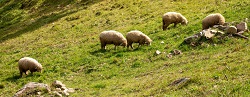 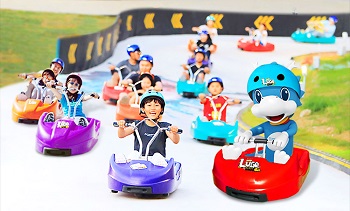 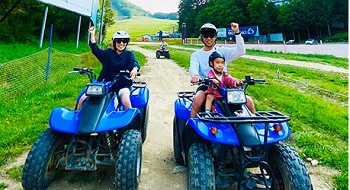 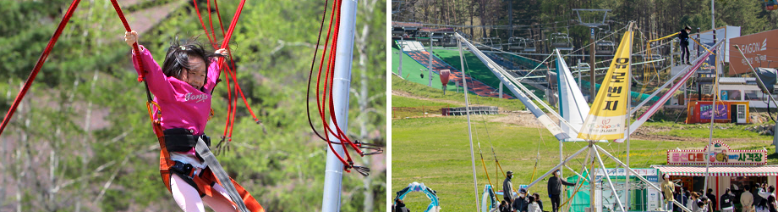 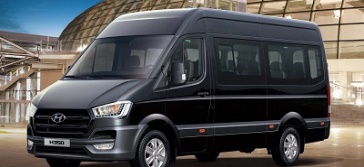 以上旅行團如包車以七人車為主，人數較少。可以選擇不同日期出發，價錢另議。以安排導遊連司機Driver Guide服務為主，全程照顧照片僅供參考備 註：以上旅行團必須十人以上才可成行。以上產品不包括來回機票。報名需要繳付訂金每位$1,000。集合地點及時間，最終由當地導遊出發前決定。集合地點只限仁川機場T1、T2及首爾市明洞。單身報名出發，必需補單人房附加費$400~700。	如嘉賓單人報名或組合參團人數為單數（以佔房人數計算），如1 人、 3 人、 5 人等等，嘉賓必須補回單人房附加費$400~700，
	團員不得籍故反對或退出。單人房附加費是指單人入住一間單人房間，而房間不設雙床或大床，一切將以酒店安排為準，敬請留意。以上團費均以報名時為準，如有任何更改，恕不另行通知。報名後發覺錯名，更新名字每次手續費HK$500，必須於報名後10個工作天內提出，只限錯名更正不能更改出發日期及
	取消，更改回程	日期之客人不能改名。本社建議團友自行購買綜合旅遊保險。本公司服務費，當地導遊及司機，每位客人HK$150.全程，出發前同團費一併收取。以上服務費，包括 工作人員 、旅遊車司機服務費及旅行社相關人員服務費。嬰兒不設任何優惠。備 註：以上旅行團必須十人以上才可成行。以上產品不包括來回機票。報名需要繳付訂金每位$1,000。集合地點及時間，最終由當地導遊出發前決定。集合地點只限仁川機場T1、T2及首爾市明洞。單身報名出發，必需補單人房附加費$400~700。	如嘉賓單人報名或組合參團人數為單數（以佔房人數計算），如1 人、 3 人、 5 人等等，嘉賓必須補回單人房附加費$400~700，
	團員不得籍故反對或退出。單人房附加費是指單人入住一間單人房間，而房間不設雙床或大床，一切將以酒店安排為準，敬請留意。以上團費均以報名時為準，如有任何更改，恕不另行通知。報名後發覺錯名，更新名字每次手續費HK$500，必須於報名後10個工作天內提出，只限錯名更正不能更改出發日期及
	取消，更改回程	日期之客人不能改名。本社建議團友自行購買綜合旅遊保險。本公司服務費，當地導遊及司機，每位客人HK$150.全程，出發前同團費一併收取。以上服務費，包括 工作人員 、旅遊車司機服務費及旅行社相關人員服務費。嬰兒不設任何優惠。